                                      MERSİN ŞEHİR EĞİTİM VE ARAŞTIRMA HASTANESİ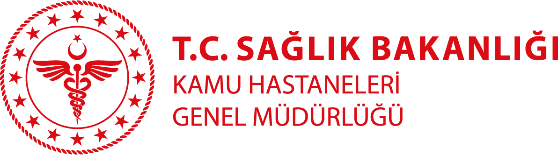                                          ÖZGEÇMİŞOpr. Dr. Mehmet Şirin Türkoğlu                                                                                             Branşı: Göz HastalıklarıYabancı Diller: İngilizceKlinik: Göz Hastalıkları Tıbbi ilgi ve uzmanlık alanları:Göz HastalıklarıEğitimi: Dokuz Eylül Üniversitesi Tıp Fakültesi 2004-2010Celal Bayar Üniversitesi Göz hastalıkları 2011-2015Çalışılan Kurumlar:Mersin Devlet HastanesiMersin Şehir Eğitim ve Araştırma HastanesiYayınlar: 